Deskripsi Singkat: Mata kuliah ini menjelaskan pemahaman konsep Manajemen Hubungan Media Massa (Media Relations), Cakupan dan Manfaat Manajemen Hubungan Media Massa, kegiatan Media Relations dalam konteks organisasi.Capaian Pembelajaran : Mahasiswa dapat mempelajari  pengertian, fungsi, landasan dan ruang gerak hubungan dengan media massa, definisi dan fungsi press release serta praktik pembuatan release, pengertian publisitas, foto publisitas yang mendukung program public relations, serta membuat alat penunjang kegiatan publisitas (miscellaneous publicity tools). Di akhir perkuliahan, mahasiswa dapat mendemonstrasikan atau mempraktik an untuk menyelenggarakan konferensi pers sebagai salah satu kegiatan dalam menjaga hubungan baik dengan media massa beserta praktik pembuatan perangkat publisitas yang dibutuhkan.Komponen PenilaianKehadiran 10%Partisipasi di Dalam Kelas, Quiz, Tugas, Attitude 30 %UTS 30%UAS 30 %Kriteria PenilaianKemampuan memahami melalui penjelasan dalam forum diskusiKemampuan presentasi terkait beberapa topik yang ditugaskan secara berkelompokMenjawab quiz tertulisAnalisis sederhana terhadap contoh kasus Kemampuan mencatan dan membuat ringkasan materiDaftar Referensi:Rini Darmastuti, S.Sos, M.Si. 2012. Media Relations : Konsep, Strategi dan Aplikasi, Yogyakarta : ANDIYosal Iriantara, Dr. 2011. Media Relations : Konsep, Pendekatan dan Praktik. Bandung : Simbiosa Rekatama MediaRENCANA PEMBELAJARAN SEMESTER (RPS)DESKRIPSI TUGAS RUBRIK PENILAIAN(Keterangan: format umum adalah yang di bawah ini, namun Prodi dapat membuat format tersendiri, sesuai dengan penilaian yang akan dibuat. Misalnya untuk penilaian presentasi atau penilaian praktek memiliki rubrik yang berbeda, jadi bisa lebih dari 1 rubrik untuk setiap mata kuliah)PENUTUPRencana Pembelajaran Semester (RPS) ini berlaku mulai tanggal 26 Agustus, untuk mahasiswa UPJ Tahun Akademik 2016/ 2017  dan seterusnya. RPS ini dievaluasi secara berkala setiap semester dan akan dilakukan perbaikan jika dalam penerapannya masih diperlukan penyempurnaan.STATUS DOKUMEN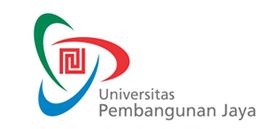 RENCANA PEMBELAJARAN SEMESTERF-0653F-0653RENCANA PEMBELAJARAN SEMESTERIssue/Revisi: RENCANA PEMBELAJARAN SEMESTERTanggal Berlaku: 26 Agustus 2016RENCANA PEMBELAJARAN SEMESTERUntuk Tahun Akademik: 2016/2017RENCANA PEMBELAJARAN SEMESTERMasa Berlaku: 4 (empat) tahunRENCANA PEMBELAJARAN SEMESTERJml Halaman: 7 halamanMata Kuliah: Manajemen Hubungan Media MassaKode MK: Program Studi: Ilmu KomunikasiPenyusun: Melisa Arisanty, S.I.Kom, M/.SiSks: 3Kelompok Mata Kuliah: MayorMingguKemampuan Akhir yang DiharapkanBahan Kajian(Materi Ajar)Bentuk PembelajaranKriteria/Indikator PenilaianBobot NilaiStandar Kompetensi Profesi1Mahasiswa mampu memahami dan menggambarkan fenomena Hubungan antara Public Relations dan Media MassaPerkembangan Public Relations dan Media MassaHubungan Public Relations dan Media MassaCeramahDiskusiMahasiswa mampu menjelaskan hubungan Public Relations dan Media Massa2Mahasiswa memahami pentingnya media dalam profesi sebagai public relations suatu perusahaanPentingnya media dalam pencitraan sebuat organisasi dan institusiPentingnya media massa dalam membantu mempublikasikan perusahaan atau institusi ke masyarakatCeramahDiskusiKasusMahasiswa mampu menjelaskan media dalam pekerjaan sebagai Public Relations3-4Mahasiswa mampu memahami media massa dan institusi mediaJenis dan karakteristik media massa dan institusi mediaMemilih media massaMenjalin hubungan yang efektif dengan media massaMenjalin kerjasama dengan institusi media dengan baikCeramahDiskusiKasusMahasiswa mampu menjelaskan konsekuensi yang terjadi terkait dengan pemilihan media massa dan institusi media massa mana yang paling tepat untuk mempublikasikan perusahaan tertentu5-6Mahasiswa memahami  tentang wartawan dan model hubungan dengan mediaWartawan dan karakteristiknyaCara kerja wartawan dan cara menjalin kerjasama dengan wartawanModel hubungan Public Relations dengan wartawanCeramahDiskusiKasusMahasiswa mampu menjelaskan tentang wartawan dan model hubungan dengan media7PRESENTASI TUGAS MAKALAH  PERTAMA PRESENTASI TUGAS MAKALAH  PERTAMA PRESENTASI TUGAS MAKALAH  PERTAMA PRESENTASI TUGAS MAKALAH  PERTAMA  15 % 15 %8UJIAN TENGAH SEMESTERUJIAN TENGAH SEMESTERUJIAN TENGAH SEMESTERUJIAN TENGAH SEMESTERUJIAN TENGAH SEMESTERUJIAN TENGAH SEMESTER9-10Mahasiswa memahami strategi membangun hubungan dengan media dan memahami kegiatan public relationsStrategi membangun hubungan dengan mediaMacam macam kegiatan mediaCara membuatan kegiata media relationsCeramahDiskusiKasusMahasiswa mampu menjelaskan strategi membangun hubungan baik dengan media11Mahasiswa memahami  Konferensi Pers Definisi konferensi persTeknik mengundang mediaPengelolaan konferensi persMenyusun surat undangan mediaCeramahDiskusiKasusMahasiswa mampu menyelenggarakan konferensi pers12-13Mahasiswa mampu memahami  teknik penulisan media relations dan news release radionTeknik penulisan media relationsTeknik penulisan hard news dan featureTeknik menulis bahan berita dalam radioCeramahDiskusiKasusMahasiswa mampu membuat berbagai tulisan release untuk media massa 14Mahasiswa mampu memahami media monitoringPengertian media monitoringTeknik media monitoringCeramahDiskusiKasusMahasiswa mampu melakukan monitoring media massa15PRESENTASI TUGAS MAKALAH KEDUAPRESENTASI TUGAS MAKALAH KEDUAPRESENTASI TUGAS MAKALAH KEDUAPRESENTASI TUGAS MAKALAH KEDUA15 %15 %16UJIAN AKHIR SEMESTERUJIAN AKHIR SEMESTERUJIAN AKHIR SEMESTERUJIAN AKHIR SEMESTERUJIAN AKHIR SEMESTERUJIAN AKHIR SEMESTERMata Kuliah: Manajemen Hubungan media MassaKode MK: Minggu ke: 7 dan 15Tugas ke: 1 dan 2Tujuan Tugas:Mahasiswa mampu mendeskripsikan dan melakukan analisa terhadap manajemen hubungan media massaUraian Tugas:Obyek : Strategi manajemen hubungan media massa suatu perusahaanPengukuran Efektivitas aktivitas  Media Relations suatu perusahaanYang Harus Dikerjakan dan Batasan-BatasanMembuat analisis sederhana dari konsep yang telah dipelajari bersama kelompok kecil dan mendiskusikan kasus tersebut bersama seluruh kelompok di kelas.Metode/ Cara Kerja/ Acuan yang DigunakanDikerjakan oleh kelompok kecil (3-5 orang) diskusi kelompok masing-masing, setelah selesai didiskusikan dengan seluruh kelompok dan dilakukan pembahasan bersama dosen.Dekripsi Luaran Tugas yang DihasilkanTulisan hasil analisa dari masing-masing kelompok.Kriteria Penilaian:Kedalaman analisis terkait teori dan konsep yang telah dipelajari.Jenjang/GradeAngka/SkorDeskripsi/Indikator Kerja A 90 - 100Menghasilkan luaran (tulisan/ materi presentasi) yang sesuai dengan arahan dosen dan secara komprehensif sesuai dengan pembahasan dari konsep atau teori dari teks book atau materi ajar dosen, dan secara kreatif/ kritis melakukan pembahasan berdasarkan temuan pribadi/ kelompok. B 75 - 89Menghasilkan luaran (tulisan/ materi presentasi) yang sesuai dengan arahan dosen dan secara komprehensif sesuai dengan pembahasan dari konsep atau teori dari teks book atau materi ajar dosen,C60 - 74Menghasilkan luaran (tulisan/ materi presentasi) yang sesuai dengan pembahasan dari konsep atau teori dari teks book atau materi ajar dosen, namun minim kontribusi serta pembahasan yang tidak menyeluruh dan sulit dipahami oleh anggota diskusi/ dosen.D50 - 59Mengasilkan luaran yang minim hanya membaca naskah presentasi/ menuliskan kembali teori dan konsep yang ada pada buku teks atau sumber lain yang relevan.E< 50Hadir dalam kelas namun tidak berkontribusi/ mengahasilkan tulisan.ProsesPenanggung JawabPenanggung JawabTanggalProsesNamaTandatanganTanggalPerumusanReni Dyanasari, S.I.Kom, M.SiPemeriksaan & PersetujuanReni Dyansari, S.I.Kom, M.SiPenetapanProf. Emirhadi Suganda, M.Sc